ONLY FOR APPLICANTS WISHING TO ENROLL AT UNIVERSITÀ IUAV DI VENEZIAADMISSION APPLICATION for the 2nd LEVEL POSTGRADUATE SPECIALIZATION COURSE“EMU – EUROPEAN MASTER IN URBANISM” for the 2020/2021 ACADEMIC YEAR(please use clear and legible handwriting)Containing:Information on academic qualifications;Motivation letter; European Curriculum VitaePlease also attach:Copy of a valid ID;Other title or qualification the applicant deems useful for admission (e.g. publications, portfolio, etc.);English language proficiency certificate; Personal portfolio of projects;Copy of bachelor and master’s degree diploma (for foreign titles holders);Copy of diploma supplement and/or transcript of records (for foreign titles holders);Statement of comparability (for foreign titles holders)INSTRUCTIONS FOR THE SUBMISSION OF THE REQUIRED DOCUMENTATION ARE PROVIDED IN THE CALL FOR THE A.Y. 2020/2021 AVAILBLE AT http://www.iuav.it/Didattica1/master/master---I/European-p/index.htmTo the attention of The Rector of Università Iuav di VeneziaS. Croce, 19130100 VeneziaThe undersignedapplies for admission to the 2nd level postgraduate specialization course “EMU – European Master in Urbanism”, a.y. 2020/2021Being aware of the responsibilities and penalties provided for in Art.76 of D.P.R. 445/2000, on false statements and misuse of data, under his/her personal responsibility DeclaresTo own the following ACADEMIC QUALIFICATIONS(list all educational institutions attended, beginning with secondary school and including any college/university education now in progress. Specify the dates of attendance and remember to enclose copies of diplomas/transcripts as specified in the call. Also include your final GPA)Academic year of 1st enrolment in the university system: _____________Main field of study: ___________________________________________________________________________________Thesis title: _________________________________________________________________________________________To have acquired the following PROFESSIONAL QUALIFICATIONS AND EXPERIENCES(in order to verify the truth of the statements listed below for each experience must include: exact name of the enterprise, date of experience, name of the enterprise where the experience has been carried out and address that issued the qualification with address)________________________________________________________________________________________________________________________________________________________________________________________________________________________________________________________________________________________________________________________________________To have acquired the following further qualifications: (in order to verify the information entered below, each title must indicate: exact title of the activity; date of final qualification achievement; name and contacts of the institution that issued the title, with full address)____________________________________________________________________________________________________________________________________________________________________________________________________________________________________________________________________________________________________________________________________________ATTENDANCE PLAN(please indicate in which other partner university you plan to spend the 2nd and 3rd semesters)and also declaresto be aware of all norms and regulations contained in the Call for Admission;that the submission of this application, in case the candidate is selected, will not exempt him/her from completing the enrolment procedures within the deadlines;all the enclosed copies correspond to the original documents.Place and date										Signature_______________________			___________________________________________________			            MOTIVATION LETTER FOR APPLICATION TO THE 2ND LEVEL POSTGRADUATE SPECIALIZATION COURSE “EMU – EUROPEAN MASTER IN URBANISM” AT UNIVERSITÀ IUAV DI VENEZIA, A.Y. 2019/2020To the attention of the Rector of Università Iuav di VeneziaName and Surname of the applicant:Applicant’s objectives and expectations:Reason for application to the abovementioned programme/course:Description of professional and training experiences:Place and date											Signed_______________________				                 _________________________________Place and date										Signed_______________________						_________________________________I LEARNED OF THE POSTGRADUATE SPECIALIZATION COURSE “EMU – EUROPEAN MASTER IN URBANISM” FROM: □  Website (specify, if possible): __________________________________________________□ AlmaLaurea □ Brochures, pamphlets (or other information material)□ Direct information from the office (for those who are employed)□ Press □ Conferences and conventions □ Word of mouth □ Other (specify): ______________________________________________________________SURNAME(S) NAME(S)GENDER    □     M                         □       F    □     M                         □       F    □     M                         □       F    □     M                         □       FPLACE OF BIRTHDATE OF BIRTHCOUNTRYNATIONALITYTAX CODE(“codice fiscale” in Italian - if available)LEGAL RESIDENCEAddressAddressCityCityLEGAL RESIDENCEPostal codeProvinceProvinceCountryDOMICILE(if different from residence)AddressAddressCityCityDOMICILE(if different from residence)Postal codeProvinceProvinceCountryTELEPHONE NUMBERMOBILE NUMBERE-MAILName of institution - City - CountryDegree (HighSchool, BA, BSc, BArc, BTech, MA, MSc, MArc,  MTech etc.)From(month/year)To(month/year)Duration of the courseGPAFALL 2020/2021Università Iuav di VeneziaSPRING 2020/2021Universitat Politècnica de CatalunyaTechnische Universiteit DelftKatholieke Universiteit LeuvenFALL 2020/2021Universitat Politècnica de CatalunyaTechnische Universiteit DelftKatholieke Universiteit LeuvenSPRING 2020/2021Università Iuav di VeneziaNote according to the legislative decree of 10 August 2018, n. 101 “Codice in materia di protezione dei dati personali”: personal information will be processed for the purpose for which it is required, and for the specific purposes of the educational activity.According to L.D. of 30 June 2003, n.196, and to L.D. of 28 May 2012, n.69: personal information will be processed for the purpose for which it is required, and for the specific purposes of the educational activity.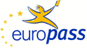 Curriculum Vitae EuropassInsert photo Insert photo Insert photo Insert photo Insert photo Insert photo Insert photo Insert photo Insert photo Insert photo Insert photo Insert photo Insert photo Insert photo Personal InformationSurname(s) / Name(s)Surname(s) / Name(s)Surname(s) / Name(s)Surname(s) / Name(s)Surname(s) / Name(s)Surname(s) / Name(s)Surname(s) / Name(s)Surname(s) / Name(s)Surname(s) / Name(s)Surname(s) / Name(s)Surname(s) / Name(s)Surname(s) / Name(s)Surname(s) / Name(s)Surname(s) / Name(s)Surname(s) / Name(s)Address(es)Replace with house number, street name, city, postcode, countryReplace with house number, street name, city, postcode, countryReplace with house number, street name, city, postcode, countryReplace with house number, street name, city, postcode, countryReplace with house number, street name, city, postcode, countryReplace with house number, street name, city, postcode, countryReplace with house number, street name, city, postcode, countryReplace with house number, street name, city, postcode, countryReplace with house number, street name, city, postcode, countryReplace with house number, street name, city, postcode, countryReplace with house number, street name, city, postcode, countryReplace with house number, street name, city, postcode, countryReplace with house number, street name, city, postcode, countryReplace with house number, street name, city, postcode, countryTel.FaxE-mailNationalityDate of birthGenderPosition applied for /Professional sectorWork experience Replace with dates (from-to)Add separate entries for each experience, starting from the most recent.Add separate entries for each experience, starting from the most recent.Add separate entries for each experience, starting from the most recent.Add separate entries for each experience, starting from the most recent.Add separate entries for each experience, starting from the most recent.Add separate entries for each experience, starting from the most recent.Add separate entries for each experience, starting from the most recent.Add separate entries for each experience, starting from the most recent.Add separate entries for each experience, starting from the most recent.Add separate entries for each experience, starting from the most recent.Add separate entries for each experience, starting from the most recent.Add separate entries for each experience, starting from the most recent.Add separate entries for each experience, starting from the most recent.Add separate entries for each experience, starting from the most recent.Occupation or position heldMain activities and responsibilitiesEmployer’s name and locality (full address and contacts)Type of business or sectorEducation and trainingReplace with dates (from-to)Add separate entries for each course, starting from the most recent.Add separate entries for each course, starting from the most recent.Add separate entries for each course, starting from the most recent.Add separate entries for each course, starting from the most recent.Add separate entries for each course, starting from the most recent.Add separate entries for each course, starting from the most recent.Add separate entries for each course, starting from the most recent.Add separate entries for each course, starting from the most recent.Add separate entries for each course, starting from the most recent.Add separate entries for each course, starting from the most recent.Add separate entries for each course, starting from the most recent.Add separate entries for each course, starting from the most recent.Add separate entries for each course, starting from the most recent.Add separate entries for each course, starting from the most recent.Awarded qualification List of principal subjects covered or skills acquiredEducation or training organisation name and locality (full address and contacts)National or international ranking level of the education or training organisation Personal skillsMother tongue(s)Replace with mother tongue(s)Replace with mother tongue(s)Replace with mother tongue(s)Replace with mother tongue(s)Replace with mother tongue(s)Replace with mother tongue(s)Replace with mother tongue(s)Replace with mother tongue(s)Replace with mother tongue(s)Replace with mother tongue(s)Replace with mother tongue(s)Replace with mother tongue(s)Replace with mother tongue(s)Replace with mother tongue(s)Other language(s)Self-evaluationUnderstandingUnderstandingUnderstandingUnderstandingUnderstandingSpeakingSpeakingSpeakingSpeakingSpeakingWritingWritingEuropean level (*)ListeningListeningReadingReadingReadingSpoken interactionSpoken interactionSpoken productionSpoken productionSpoken productionReplace with languageReplace with language(*)  Levels: A1/A2: Basic user - B1/B2: Independent user - C1/C2 Proficient user   Common European Framework of Reference for Languages (*)  Levels: A1/A2: Basic user - B1/B2: Independent user - C1/C2 Proficient user   Common European Framework of Reference for Languages (*)  Levels: A1/A2: Basic user - B1/B2: Independent user - C1/C2 Proficient user   Common European Framework of Reference for Languages (*)  Levels: A1/A2: Basic user - B1/B2: Independent user - C1/C2 Proficient user   Common European Framework of Reference for Languages (*)  Levels: A1/A2: Basic user - B1/B2: Independent user - C1/C2 Proficient user   Common European Framework of Reference for Languages (*)  Levels: A1/A2: Basic user - B1/B2: Independent user - C1/C2 Proficient user   Common European Framework of Reference for Languages (*)  Levels: A1/A2: Basic user - B1/B2: Independent user - C1/C2 Proficient user   Common European Framework of Reference for Languages (*)  Levels: A1/A2: Basic user - B1/B2: Independent user - C1/C2 Proficient user   Common European Framework of Reference for Languages (*)  Levels: A1/A2: Basic user - B1/B2: Independent user - C1/C2 Proficient user   Common European Framework of Reference for Languages (*)  Levels: A1/A2: Basic user - B1/B2: Independent user - C1/C2 Proficient user   Common European Framework of Reference for Languages (*)  Levels: A1/A2: Basic user - B1/B2: Independent user - C1/C2 Proficient user   Common European Framework of Reference for Languages (*)  Levels: A1/A2: Basic user - B1/B2: Independent user - C1/C2 Proficient user   Common European Framework of Reference for Languages (*)  Levels: A1/A2: Basic user - B1/B2: Independent user - C1/C2 Proficient user   Common European Framework of Reference for Languages (*)  Levels: A1/A2: Basic user - B1/B2: Independent user - C1/C2 Proficient user   Common European Framework of Reference for Languages Communication skillsSocial skillsReplace with skills, specifying in what context they were acquired.Replace with skills, specifying in what context they were acquired.Replace with skills, specifying in what context they were acquired.Replace with skills, specifying in what context they were acquired.Replace with skills, specifying in what context they were acquired.Replace with skills, specifying in what context they were acquired.Replace with skills, specifying in what context they were acquired.Replace with skills, specifying in what context they were acquired.Replace with skills, specifying in what context they were acquired.Replace with skills, specifying in what context they were acquired.Replace with skills, specifying in what context they were acquired.Replace with skills, specifying in what context they were acquired.Replace with skills, specifying in what context they were acquired.Replace with skills, specifying in what context they were acquired.Organisation / managerial skillsReplace with skills, specifying in what context they were acquired.Replace with skills, specifying in what context they were acquired.Replace with skills, specifying in what context they were acquired.Replace with skills, specifying in what context they were acquired.Replace with skills, specifying in what context they were acquired.Replace with skills, specifying in what context they were acquired.Replace with skills, specifying in what context they were acquired.Replace with skills, specifying in what context they were acquired.Replace with skills, specifying in what context they were acquired.Replace with skills, specifying in what context they were acquired.Replace with skills, specifying in what context they were acquired.Replace with skills, specifying in what context they were acquired.Replace with skills, specifying in what context they were acquired.Replace with skills, specifying in what context they were acquired.Technical skillsReplace with skills, specifying in what context they were acquired.Replace with skills, specifying in what context they were acquired.Replace with skills, specifying in what context they were acquired.Replace with skills, specifying in what context they were acquired.Replace with skills, specifying in what context they were acquired.Replace with skills, specifying in what context they were acquired.Replace with skills, specifying in what context they were acquired.Replace with skills, specifying in what context they were acquired.Replace with skills, specifying in what context they were acquired.Replace with skills, specifying in what context they were acquired.Replace with skills, specifying in what context they were acquired.Replace with skills, specifying in what context they were acquired.Replace with skills, specifying in what context they were acquired.Replace with skills, specifying in what context they were acquired.Computer skillsReplace with skills, specifying in what context they were acquired.Replace with skills, specifying in what context they were acquired.Replace with skills, specifying in what context they were acquired.Replace with skills, specifying in what context they were acquired.Replace with skills, specifying in what context they were acquired.Replace with skills, specifying in what context they were acquired.Replace with skills, specifying in what context they were acquired.Replace with skills, specifying in what context they were acquired.Replace with skills, specifying in what context they were acquired.Replace with skills, specifying in what context they were acquired.Replace with skills, specifying in what context they were acquired.Replace with skills, specifying in what context they were acquired.Replace with skills, specifying in what context they were acquired.Replace with skills, specifying in what context they were acquired.Artistic skillsReplace with skills, specifying in what context they were acquired.Replace with skills, specifying in what context they were acquired.Replace with skills, specifying in what context they were acquired.Replace with skills, specifying in what context they were acquired.Replace with skills, specifying in what context they were acquired.Replace with skills, specifying in what context they were acquired.Replace with skills, specifying in what context they were acquired.Replace with skills, specifying in what context they were acquired.Replace with skills, specifying in what context they were acquired.Replace with skills, specifying in what context they were acquired.Replace with skills, specifying in what context they were acquired.Replace with skills, specifying in what context they were acquired.Replace with skills, specifying in what context they were acquired.Replace with skills, specifying in what context they were acquired.Other skillsReplace with skills, specifying in what context they were acquired.Replace with skills, specifying in what context they were acquired.Replace with skills, specifying in what context they were acquired.Replace with skills, specifying in what context they were acquired.Replace with skills, specifying in what context they were acquired.Replace with skills, specifying in what context they were acquired.Replace with skills, specifying in what context they were acquired.Replace with skills, specifying in what context they were acquired.Replace with skills, specifying in what context they were acquired.Replace with skills, specifying in what context they were acquired.Replace with skills, specifying in what context they were acquired.Replace with skills, specifying in what context they were acquired.Replace with skills, specifying in what context they were acquired.Replace with skills, specifying in what context they were acquired.Driving licenceReplace with driving licence category(ies).Replace with driving licence category(ies).Replace with driving licence category(ies).Replace with driving licence category(ies).Replace with driving licence category(ies).Replace with driving licence category(ies).Replace with driving licence category(ies).Replace with driving licence category(ies).Replace with driving licence category(ies).Replace with driving licence category(ies).Replace with driving licence category(ies).Replace with driving licence category(ies).Replace with driving licence category(ies).Replace with driving licence category(ies).Additional informationReplace with other useful information, such as publications, projects, references, etc. Replace with other useful information, such as publications, projects, references, etc. Replace with other useful information, such as publications, projects, references, etc. Replace with other useful information, such as publications, projects, references, etc. Replace with other useful information, such as publications, projects, references, etc. Replace with other useful information, such as publications, projects, references, etc. Replace with other useful information, such as publications, projects, references, etc. Replace with other useful information, such as publications, projects, references, etc. Replace with other useful information, such as publications, projects, references, etc. Replace with other useful information, such as publications, projects, references, etc. Replace with other useful information, such as publications, projects, references, etc. Replace with other useful information, such as publications, projects, references, etc. Replace with other useful information, such as publications, projects, references, etc. Replace with other useful information, such as publications, projects, references, etc. AnnexesReplace with list of documents annexed to your CV. Examples:copies of degrees and qualifications;testimonial of employment or work placement;publications or research.Replace with list of documents annexed to your CV. Examples:copies of degrees and qualifications;testimonial of employment or work placement;publications or research.Replace with list of documents annexed to your CV. Examples:copies of degrees and qualifications;testimonial of employment or work placement;publications or research.Replace with list of documents annexed to your CV. Examples:copies of degrees and qualifications;testimonial of employment or work placement;publications or research.Replace with list of documents annexed to your CV. Examples:copies of degrees and qualifications;testimonial of employment or work placement;publications or research.Replace with list of documents annexed to your CV. Examples:copies of degrees and qualifications;testimonial of employment or work placement;publications or research.Replace with list of documents annexed to your CV. Examples:copies of degrees and qualifications;testimonial of employment or work placement;publications or research.Replace with list of documents annexed to your CV. Examples:copies of degrees and qualifications;testimonial of employment or work placement;publications or research.Replace with list of documents annexed to your CV. Examples:copies of degrees and qualifications;testimonial of employment or work placement;publications or research.Replace with list of documents annexed to your CV. Examples:copies of degrees and qualifications;testimonial of employment or work placement;publications or research.Replace with list of documents annexed to your CV. Examples:copies of degrees and qualifications;testimonial of employment or work placement;publications or research.Replace with list of documents annexed to your CV. Examples:copies of degrees and qualifications;testimonial of employment or work placement;publications or research.Replace with list of documents annexed to your CV. Examples:copies of degrees and qualifications;testimonial of employment or work placement;publications or research.Replace with list of documents annexed to your CV. Examples:copies of degrees and qualifications;testimonial of employment or work placement;publications or research.According to L.D. of 30 June 2003, n.196, and to L.D. of 28 May 2012, n.69: personal information will be processed for the purpose for which it is required, and for the specific purposes of the educational activity.